Small Letter ‘j’ Writing Practice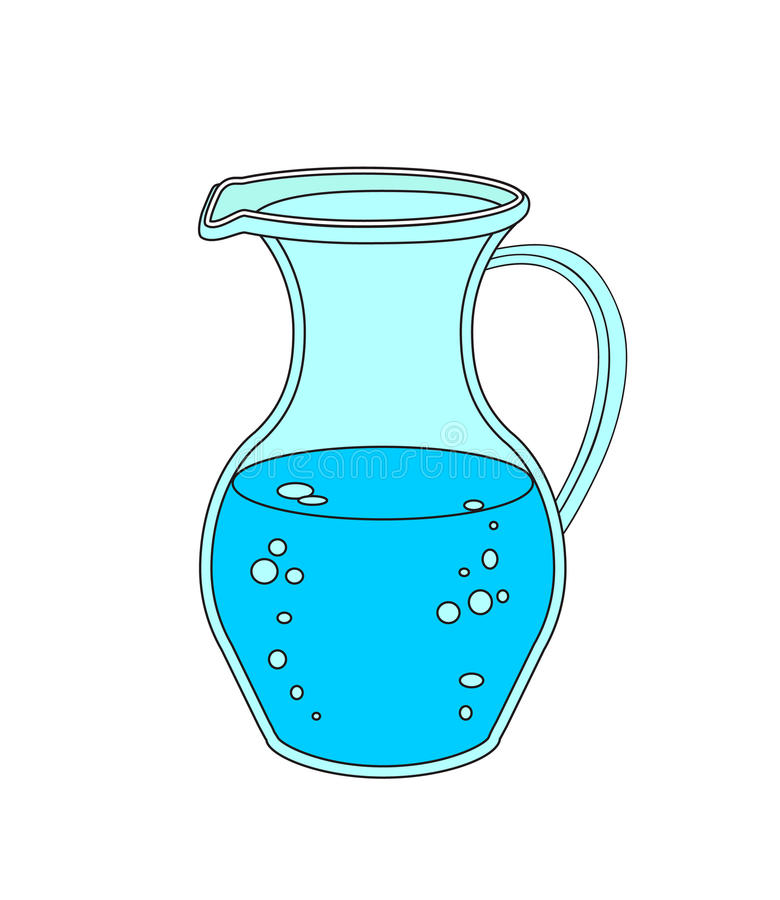 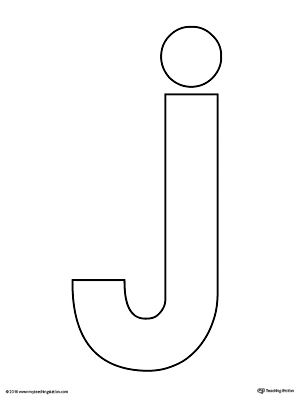 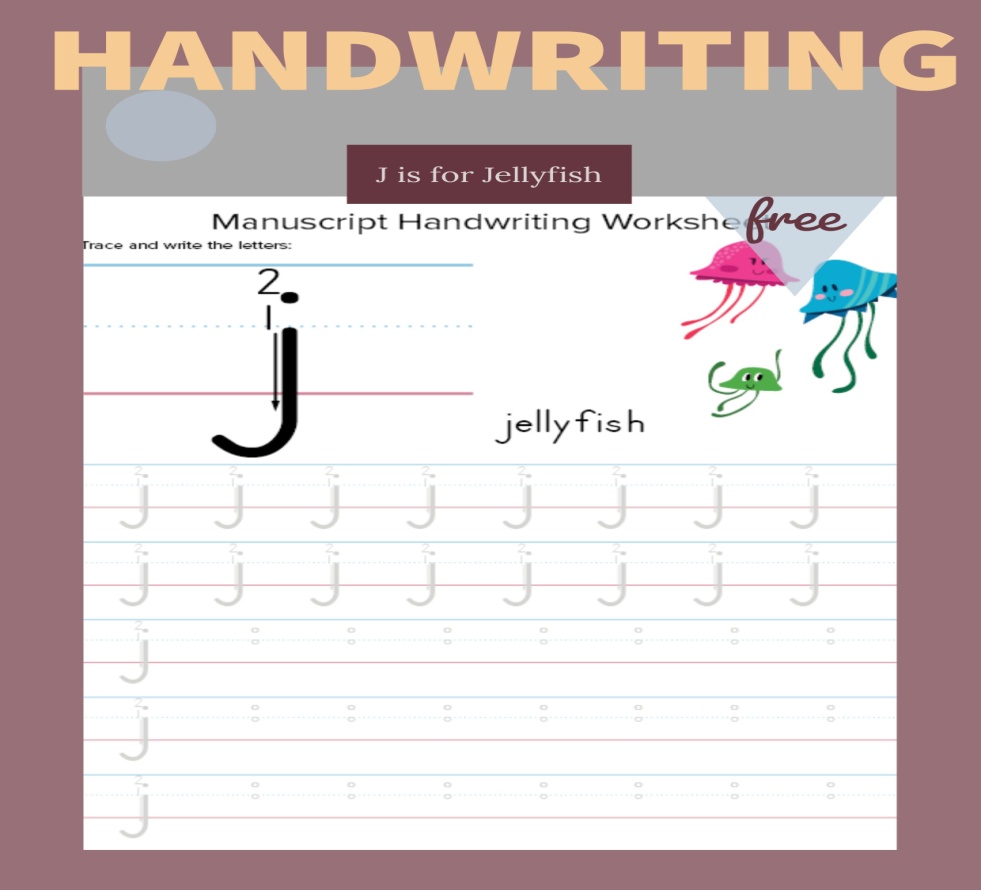 `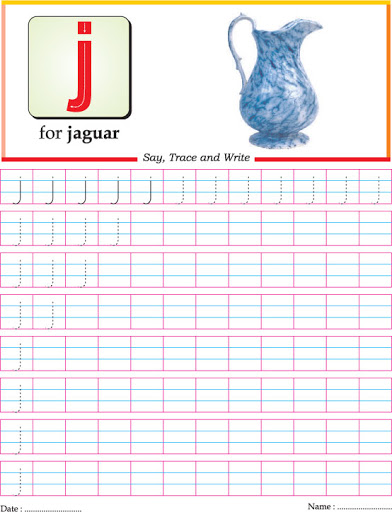 